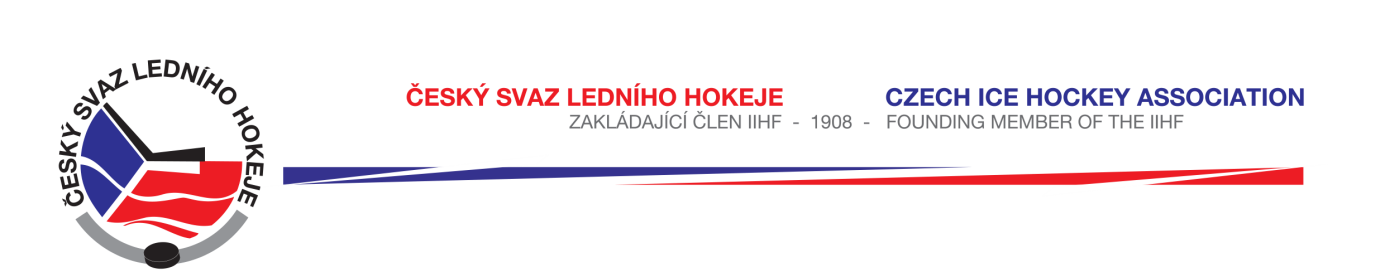 	Královéhradecký KVV ČSLHZápis č. 27/2016-2017Ze zasedání STK – dne 27. 4. 2017 v Hradci KrálovéPřítomni:  J. Šťavík, L. Balášová, V. Votroubek, P. LuštinecSTK bere na vědomí přihlášky do soutěže KLM a KSMKLMHC Wikov Hronov		KLMHC Jaroměř			KLMHC Jičín				KLMHC Náchod			KLMHC Nová Paka			KLMStadion Nový Bydžov		KLMSK HC Opočno	KLM – postup na základě postupu HC Dvůr Králové n.L. do II. ligy mužůSK Třebechovice p.O.	KLMKSMTJ So Čestice	KSM – klub o startu jedná s obcíTJ Sp. Nové Město n.M.,,A“TJ Sp. Nové Město n.M.,,B“	KSM – klub přihlásil dvě družstva, STK ve spolupráci s KVV stanoví podmínky účastiTJ So Semechnice	KSMTJ Lanškroun	KSM – klub předloží souhlas Pardubického KVVSK HC Skuteč	KSM – klub předloží souhlas Pardubického KVVHC Trutnov B	KSM – dle SDŘ čl. 220 – 223STK bude dále jednat o možnosti startu družstev z jiných krajů v KSM. Do soutěže se mohou nadále přihlásit družstva hráčů roč. 1997 a mladších – uzávěrka k 22. 5. 2017.Systém soutěže KLM STK ponechává stejný jako v s. 2016 – 2017. Systém soutěže KSM bude upraven podle konečného počtu přihlášených družstev v návaznosti na soutěž KLM.Aktiv klubů se bude konat v Hradci Králové dne 8. 6. 2017. HOK obdrží pozvánku.Mládežnické soutěžePřihlášky do soutěží Ligy žáků, Ligy ml. dorostu a Ligy staršího dorostu obdrží kluby ihned po schválení svazových přihlášek VV ČSLH (2. 5. 2017), Na základě zaslaných přihlášek provede KM ĆSLH rozdělení do skupin včetně systémů soutěží a technických norem.Přihlášky do soutěží KLP 2008 a Minihokeje 2009, 2010 jsou přílohou tohoto zápisu. Kluby zašlou na sekretariát nejpozději do 22. 5. 2017.Otevřený dopis HC JaroměřSTK bere na vědomí otevřený dopis, který zaslal HC Jaroměř a týká se způsobu hodnocení výkonu a odměňování rozhodčích. S ohledem na jednání se zástupci klubů dne 24. 4. 2017, se bude touto problematikou nadále STK zabývat. STK navrhne KVV způsob řešení problematiky zmíněné ve jmenovaném dopise s možností zapojení klubů.   Schválená utkání:LSD	H6653Příští jednání komise STK se koná dne 24. 5. 2017 od 14:30 hodin v sekretariátu KVV ČSLH v Hradci Králové.Zapsala: Lucie Balášová